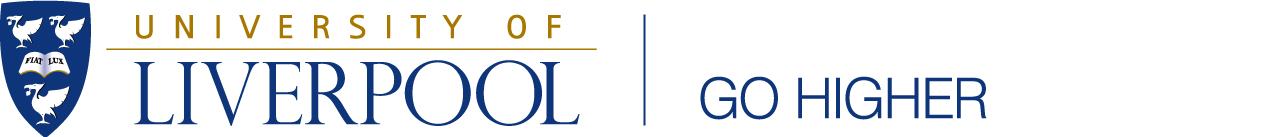 Please read the guidance document before completing the form.Please complete and email your application form with any other documents to us at gohigher@liverpool.ac.ukSection 1: Personal DetailsPermanent AddressCorrespondence Address - if different to your permanent addressSection 2: EducationIf you were home-schooled for more than 2 school years, please tickSection 3: EmploymentSection 4: Disability/Long Term Medical ConditionsDo you have a disability?Section 5: Care LeaverAre you a care leaver?Section 6: Previous Go HigherHave you applied or previously studied on Go Higher before and if yes, please give approximate dates?Section 7:  RefereeThe form to give to your referee is a separate form called Reference Form Start September 2024. We may need to contact your referee, so please also give their details here.  A referee should be, for example, a current or former employer, tutor or someone who knows you well.  A referee should not be related to you or a member of your family.  Contact us if you are unsure about this. Section 8: Personal Statement Your personal statement should be word-processed in Word, and emailed as an attachment to gohigher@liverpool.ac.uk with your application form.We ask you to do this because, as a student on Go Higher, you will need basic IT skills including word-processing, using attachments and searching the internet for information. By word-processing and sending your personal statement to us by email we can be sure that you have the basic skills needed to get the most from Go Higher. Please ensure to word-process and send your Personal Statement yourself – please do not worry if this is not done perfectly it will not affect your application.Your Personal Statement should be between 150 and 300 words long and tell us a bit about yourself, your background and interests, and why you have decided to apply to Go Higher. Please also tell us what you expect to gain from it and what in particular appeals to you about the course, your future aims or career plans, and how the course connects to your future plans. If we don’t receive your Personal Statement (and reference) we won’t be able to consider your application. Section 9: Fee categoryPlease indicate which fee category applies to you:Section 10:  PublicityHow did you hear about the Go Higher course?  Please tick all that apply.Section 11:  Declaration Where applicable please email the following documents with this application.  (Please tick as appropriate).I certify that the information contained within this application is true and accurate to the best of my knowledge.Section 12:  Terms and Conditions Please complete and email your application form with any other documents to us at gohigher@liverpool.ac.ukWhat happens next?We will contact you within 3 weeks of receipt of your application form.  If you have not heard from us within 3 weeks of submitting your application you should contact the Go Higher office on 0151 794 1433 or gohigher@liverpool.ac.uk. Please let us know in the box below if there are any dates where you would be unable to attend an interview.  Please see the Guidance Notes for more information. QueriesIf you have any queries about the application or the process then please contact Go Higher by email gohigher@liverpool.ac.uk or 0808 100 6060/0151 794 1433Final closing date is 25th July at 12noon. You are encouraged to apply early. Please reply by 14th December 2023 for interviews in January/February 2024 and by 7th March 2024 for interviews in April and May 2024.Equal Opportunities MonitoringIn order for us to monitor equal opportunities, we would appreciate it if you could provide the following information.Ethnic OriginPlease tick the option which you feel best describes your ethnic origin. If you have used the code for ‘Other Black’, ‘Other Asian’, ‘Other Mixed, or ‘Other Ethnic Background’, please describe your ethnic origin in your own words: DisabilityIn Section 4 of the application form we have asked you if you have any disability. This is in order that we can provide the best available support.  For planning purposes, we would appreciate it if you could identify the most appropriate description of your disability.If you would like to discuss support, access and facilities for disabled people, please contact Disability Advice and Guidance: Telephone:  +44(0)151 795 1000Email: disteam@liverpool.ac.uk Or, visit https://www.liverpool.ac.uk/studentsupport/disabled-students/ Title (Mr/Mrs/Ms/Mx etc)Family NameFirst or Given NamePreferred NameMiddle or other namesDate of Birth (day/month/year)Age on 1st September 2024Gender (please tick)Male  Female  Prefer not to say NationalityCountry of BirthWhich country have you been living in for the past three years?What is your first language?If English is not your first language, please see the Guidance Notes. If you do not demonstrate an appropriate level of English while on Go Higher, you may need IELTS 6.5 with a minimum of 5.5 in each band or equivalent to progress onto a degree at the University of Liverpool.House number / name and street:City / Town:County:Postcode:Mobile:Email Address:House number / name and street:City / Town:County:Postcode:Mobile:Email Address:Name of School/CollegeStart date(month/year)End Date(month/year)QualificationSubject(s)Class/ GradeYesNoName of EmployerStart date(month/year)End Date(month/year)Job Title or PositionMain DutiesPlease also complete the Equal Opportunities Monitoring form attached.  Any information on disability will be treated in confidence & is not a factor in selection.YesNoYesNoYesNoDates NamePosition AddressTelephone NumberEmailFull Fees In receipt of a means tested benefit (currently Jobseekers Allowance, Working Tax Credit, Income Support, Housing Benefit, State Pensions Credit, Income Related Employment Support AllowanceGo Higher leafletOpen Day at the UniversityGo Higher BlogFriend / relativeA current/former Go Higher studentCareers Advisor Adult Learning Advisor / tutorReturn to Learn eventAdvert in ‘All About Family’FacebookGoogle (online advert)University of Liverpool study with Liverpool webpages University of Liverpool Go Higher webpageOther (please specify)Copies of English Language CertificatesReference/Recommendation letterOther relevant items (please specify)  Applicants should be aware that when they sign the application form they are specifically agreeing to the following: that the information contained within the application is true and accurate to the best of their knowledge;that the University will process personal data contained in the application form, or other data which the University may obtain from the applicant or other sources. Applicants agree to the processing of such data for any purpose connected with their studies or their health, welfare and safety, or for any other legitimate reason;that the University will process personal data contained in the application form, or other data which the University may obtain from the applicant or other sources. Applicants agree to the processing of such data for any purpose connected with their studies or their health, welfare and safety, or for any other legitimate reason;that the University will require any student who has previously studied at the University of Liverpool and who left with an unpaid debt to make arrangements for the repayment of that debt before they can be accepted onto a programme;that if the University suspects that an applicant has provided false or misleading information, it will carry out an investigation to determine whether these suspicions are justified, and reserves the right to record an unsuccessful decision or withdraw any offer that might already have been made. The University may also refuse to accept a subsequent application from students who have provided false or misleading information in the past;that occasionally, for reasons beyond its control the University may be unable to run a programme that has been advertised for any given academic year. Where this occurs and there are applicants who have applied and/or been made an offer for that programme, the university will make every effort to provide an alternative programme to these applicants, but this may not always be possible. The University cannot be liable for any loss that may occur to individual applicants as a result of programmes being withdrawn.I confirm that I have read and accept the University of Liverpool's Terms and ConditionsSignature of Applicant (a printed signature is sufficient)Date10White - British34Chinese10White – Irish39Other Asian Background10White – Scottish41Mixed – White and Black Caribbean10Irish Traveller42Mixed – White and Black African10Other White background43Mixed – White and Asian21Black or Black British – Caribbean49Other Mixed background22Black or Black British – African50Other Ethnic background29Other Black background90Not known31Asian or Asian British – Indian98Prefer not to say32Asian or Asian British – Pakistani33Asian or Asian British - BangladeshiANo disabilityBYou have a social/communication impairment such as Asperger's syndrome/other autisticspectrum disorderCYou are blind or have a serious visual impairment uncorrected by glassesDYou are deaf or have a serious hearing impairmentEYou have a long-standing illness or health condition such as cancer, HIV, diabetes, chronic heart disease, or epilepsyFYou have a mental health condition, such as depression, schizophrenia or anxiety disorderGYou have a specific learning difficulty such as dyslexia, dyspraxia or AD(H)DHYou have physical impairment or mobility issues, such as difficulty using your arms or using a wheelchair or crutchesIYou have a disability, impairment or medical condition that is not listed aboveJYou have two or more impairments and/or disabling medical conditions